RESOLUCIONES ADOPTADAS POR EL CONSEJO POLITÉCNICO EN SESIÓN REALIZADA EL DÍA MARTES 24 DE SEPTIEMBRE DE 201313-09-236.-	Se APRUEBA el ACTA de la SESIÓN del CONSEJO POLITÉCNICO celebrada el 8 de Agosto del 2013. 13-09-237.- Se APRUEBA el ACTA de la SESIÓN del CONSEJO POLITÉCNICO celebrada el 22 de Agosto del 2013, con las modificaciones señaladas en la presente sesión.13-09-238.- Se APRUEBA el ACTA de la SESIÓN del CONSEJO POLITÉCNICO celebrada el 29 de Agosto del 2013, con las modificaciones señaladas en la presente sesión.13-09-239. -	(1)  Se CONOCE y APRUEBA  una  a  una  las recomendaciones de Comisión de Docencia en sesión de 05 de septiembre de 2013, contenidas en el adjunto (8 fs.) de la circular C-Doc-070 de 23 de septiembre de 2013, suscrita por el Secretario del organismo, Ing. Marcos Mendoza Vélez, asignando las siguientes siglas: C-Doc-2013-069; C-Doc-2013-070;  C-Doc-2013-071; C-Doc-2013-072; C-Doc-2013-077; C-Doc-2013-080; C-Doc-2013-081;  C-Doc-2013-083;   C-Doc-2013-084 y C-Doc-2013-085.(2) Se CONOCE  la recomendación signada C-Doc-2013-073 basada en la resolución 2013-053 del Consejo Directivo de la Facultad de Ingeniería en Electricidad y Computación-FIEC, solicitando el aval institucional y ayuda económica para que la Ing. María Antonieta Álvarez Villanueva realice sus estudios doctorales; en base al informe del Decanato de Posgrado presentado en oficio DEC-POS-005  y al informe de la Gerencia de Relaciones Externas presentado en oficio RE-578. Por lo que el Consejo Politécnico atribuido legal, estatutaria y reglamentariamente resuelve: APROBAR  LA  LICENCIA  A  TIEMPO  COMPLETO  a  la  M.Sc.  MARÍA ANTONIETA ÁLVAREZ VILLANUEVA,  profesora auxiliar de la Facultad de Ingeniería en Electricidad y Computación, a partir del 1 de octubre del 2013 hasta el 1 de octubre del 2017, con remuneración mensual unificada del 50%, más la ayuda económica en base al Reglamento de Becas para Perfeccionamiento Doctoral y Posdoctoral en el Exterior (4296), para que realice sus estudios de doctorado en el área de Distributed Signal Processing in Cloud Network en el Politécnico de Millán-Italia,  la ayuda económica será de acuerdo al siguiente cuadro:(3) Se CONOCE  la recomendación signada C-Doc-2013-074 basada en la resolución CD-2013-031 del Comité Directivo del Centro de Estudios de Lenguas Extranjeras-CELEX y el oficio FCSH-226 dirigido por el PhD. Leonardo Estrada Aguilar, Decano de la Facultad de Ciencias Sociales y Humanísticas-FCSH, solicitando el respaldo de la ayuda económica solicitada por la MS. Katherine Anabelle Salvador Cisneros para realizar estudios doctorales; en base al informe de la Facultad de Investigación y Postgrado presentado en oficio FIP-068-2013  y al informe de la Gerencia de Relaciones Externas presentado en oficio RE-577. Por lo que el Consejo Politécnico atribuido legal, estatutaria y reglamentariamente resuelve: AUTORIZAR  LA LICENCIA A TIEMPO COMPLETO a la MS. KATHERINE ANABELLE  SALVADOR CISNEROS, profesora auxiliar del Centro de Estudios de Lenguas Extranjera, a partir del 1 de septiembre del 2013 hasta el 1 de septiembre del 2017, con remuneración mensual unificada del 50% , más la ayuda económica en base al Reglamento de Becas para Perfeccionamiento Doctoral y Posdoctoral en el Exterior (4296), para que realice sus estudios de Doctorado en Educación con Aplicación a la Investigación en la Universidad Trinity College Dublin de Irlanda, la ayuda económica será de acuerdo al siguiente cuadro:(4) Se CONOCE  la recomendación signada C-Doc-2013-075 basada en virtud de que el Ing. Mayken Stalin Espinoza Andaluz ha venido colaborando en la institución desde el 19 de agosto del 2008 en calidad de  investigador a través del proyecto “Aplicación de las Tecnologías del Hidrógeno (SENESCYT-ESPOL) en el LAB-FREE” y en la elaboración del anteproyecto sobre “Refrigeración Solar en el Instituto de Ciencias Físicas”, áreas prioritarias definidas en las líneas de investigación de la ESPOL y que en el último semestre estuvo contratado como profesor no titular ocasional de la Facultad de Ciencias Naturales y Matemáticas-FCNM y, según al informe de la Gerencia de Relaciones Externas presentado en oficio RE-582. Por lo que el Consejo Politécnico atribuido legal, estatutaria y reglamentariamente resuelve: AUTORIZAR la AYUDA ECONÓMICA en base al Reglamento de Becas para Perfeccionamiento Doctoral y Posdoctoral en el Exterior (4296), al Ing. MAYKEN STALIN ESPINOZA  ANDALUZ,  profesor no titular ocasional del Departamento de Ciencias Físicas de la Facultad de Ciencias Naturales y Matemáticas, por un período de cuatro años contemplados desde 1 de septiembre del 2013 hasta el 1 de septiembre del 2017, para que realice sus estudios de Doctorado en HEAT TRANSFER EN LA UNIVERSIDAD DE LUND-SUECIA, la ayuda económica será de acuerdo al cuadro abajo detallado y; hecho que fuere regresará a la Facultad de Ingeniería en Mecánica y Ciencias de la Producción:(5) Se CONOCE la recomendación signada C-Doc-2013-076 considerando la resolución 2013-323 del Consejo Directivo de la Facultad de Ingeniería en Electricidad y Computación-FIEC respecto a la extensión de fecha para que la Ing. Carmen Karina Vaca Ruíz culmine sus estudios doctorales.  Por lo que el Consejo Politécnico atribuido legal, estatutaria y reglamentariamente resuelve: AUTORIZAR la EXTENSIÓN de 2 meses hasta fines de marzo del 2015, en las condiciones originales que fue aprobado el plan de beca Doctoral, a la ING. CARMEN KARINA VACA RUIZ, profesora de la Facultad de Ingeniería en Electricidad y Computación, para que culmine sus estudios doctorales. (6) Se CONOCE la recomendación signada C-Doc-2013-078 considerando la resolución CDIT-062-13 del Consejo Directivo del Instituto de Tecnologías, respecto a la aprobación del Plan de Evacuación de Estudiantes de los Programas de Especialización Tecnológicas del INTEC, en el que recomienda lineamientos para el efecto.Por lo que el Consejo Politécnico atribuido legal, estatutaria y reglamentariamente resuelve: APROBAR el Plan de Evacuación de Estudiantes de los Programas de Especialización Tecnológicas, basándose en los siguientes lineamientos:  Los estudiantes de Tecnologías del INTEC tendrán plazo hasta el primer día de inicio del I Término Académico 2016-2017 para GRADUARSE como Tecnólogos de la ESPOL y solicitar la emisión del título, sin derecho a PRÓRROGA. Dentro de este plazo los estudiantes podrán completar sus créditos de materias (incluida las materias de inglés), pasantías y trabajo de graduación (incluida la sustentación). El Instituto de Tecnologías realizará la difusión de este plazo. Los estudiantes o graduados de Licenciatura en Nutrición, a pesar de haber completado los requisitos de titulación de Tecnologías en Alimentos,  por ningún motivo podrán solicitar el título de TÉCNOLOGO(A).Autorizar la Planificación de las materias pertinentes de los semestres  5to. y 6to. de las carreras de Tecnologías administradas por el INTEC hasta el II Término Académico 2013-2014, luego de lo cual no se podrá planificar materias de las carreras de Tecnologías a través del INTEC.El Instituto de Tecnologías funcionará como Unidad Académica para temas inherentes a la evacuación de los estudiantes del INTEC hasta el I Término Académico 2016-2017. Los programas de Tecnologías, PROTMEC, PROTEL y PROTEP funcionarán hasta el  II Término Académico 2013-2014.Los profesores titulares de los programas de Tecnologías PROTMEC, PROTEL y PROTEP serán trasladados a una Facultad afín a su perfil antes del I Término Académico 2014-2015. Luego de su traslado, los profesores titulares podrán ser planificados en actividades de evacuación de los estudiantes de Tecnologías.La Unidad de Administración del Talento Humano coordinará el traslado de los empleados y trabajadores de los programas de Tecnologías PROTMEC, PROTEL y PROTEP antes del I Término Académico 2014-2015.La Unidad de Planificación coordinará el futuro uso de los espacios físicos del Instituto de Tecnologías.(7) Se CONOCE la recomendación signada C-Doc-2013-079 considerando la resolución CDIT-062-13 del Consejo Directivo del Instituto de Tecnologías, respecto a la aprobación del Plan de Evacuación de estudiantes de los Programas de Especialización Tecnológicas del INTEC. Por lo que el Consejo Politécnico atribuido legal, estatutaria y reglamentariamente resuelve: APROBAR el traslado de los profesores titulares del INTEC a partir del I Término 2014-2015, bajo el siguiente planteamiento:1.) Los profesores del programa de Tecnología en Pesquería del Instituto de Tecnologías pasen bajo las competencias de la Facultad de Ingeniería Marítima, Ciencias Biológicas, Oceánicas y Recursos Naturales; y,  2.) Los profesores del programa de Tecnología en Mecánica y Tecnología en Electricidad del Instituto de Tecnologías, pasen bajo las competencias de la Facultad de Ingeniería en Mecánica y Ciencias de la Producción. (8) Se conoce la recomendación C-Doc-2013-082  pospuesta para que la Facultad de  Ingeniería en Mecánica y Ciencias de la Producción agregue la “propuesta” de Fortalecimiento de las Carreras y, ser considerada en la siguiente sesión del Consejo Politécnico.13-09-240. -	(1)  Se CONOCE y APRUEBA  una  a  una  las recomendaciones de  la Comisión de Docencia de su sesión de 13 de septiembre de 2013, contenidas en el adjunto (11 fs.) de la circular C-Doc-071, de 23 de septiembre de 2013, dirigida al Consejo Politécnico y suscrita por el Secretario del organismo, Ing. Marcos Mendoza Vélez, especificadas con las siglas siguientes: C-Doc-2013-086; C-Doc-2013-088;     C-Doc-2013-089; C-Doc-2013-091; C-Doc-2013-092; C-Doc-2013-093;  C-Doc-2013-094; C-Doc-2013-095; C-Doc-2013-096; C-Doc-2013-097; C-Doc-2013-098 y C-Doc-2013-099.(2) Se CONOCE  la recomendación signada C-Doc-2013-087 sobre el Sistema EPHORUS, herramienta que permite la verificación de la originalidad de documentos implementada a través del Centro de Tecnologías de Información (CTI) dentro de la plataforma Sidweb y fuera de éste,  presentación a cargo del Ph.D. Enrique Peláez Jarrín, Director del Centro de Tecnologías de la Información.Por lo que el Consejo Politécnico atribuido legal, estatutaria y reglamentariamente resuelve: DELEGAR  al Ing.  Alfonso León Goyburu, Gerente de Tecnología y  Sistemas de Información,  que  elabore  un  informe  a  la  Secretaría Nacional de Educación Superior, Ciencia, Tecnología e Innovación SENESCYT, conteniendo el análisis técnico del  software EPHORUS, que demuestre sus  fortalezas y debilidades, señalando además las bondades de nuestro sistema SIDWEB que continuaremos usando y; agradeciendo por la socialización del puntualizado software. (3) Se CONOCE  la recomendación signada C-Doc-2013-090 conteniendo el informe presentado por el Ph.D. Sixto García Aguilar, Coordinador del Grupo de Investigación de Tecnologías como Asistente Inteligente del CTI, y lo expuesto por los Subdecanos de las Unidades Académicas que han practicado las Consejerías Académicas, solicitando que el período de las Consejerías Académicas obligatorias de los y las estudiantes de la ESPOL, se efectúen de acuerdo a los propuestos lineamientos. Por lo que el Consejo Politécnico atribuido legal, estatutaria y reglamentariamente resuelve: APROBAR los lineamientos con correcciones al texto, que se transcribe a continuación:Los y las estudiantes novatos, que reprobaron materias y, aquellos que tienen promedio menor a 7; deberán realizar el proceso de las Consejerías Académicas obligatorias: en el mes de abril, luego de la primera evaluación del I Término Académico,  en el mes de septiembre y  después de la primera evaluación del II Término Académico. Los y las estudiantes que estuvieran fuera de las condiciones descritas en el punto 1, deberán realizar el proceso de las Consejerías Académicas obligatorias: en el mes de abril  y antes de la primera evaluación del II Término Académico.Debido a que, sólo hay una semana efectiva entre el I Término Académico y el II Término Académico 2013-2014, por esta vez, se realizará el proceso de las Consejerías Académicas obligatorias a los y las estudiantes definidos en el punto 1; período que iniciará el 23 de septiembre y finalizará el 11 de octubre del 2013.Los estudiantes serán asignados aleatoriamente a los profesores consejeros por carreras dentro de cada Facultad. (4) Se CONOCE  la recomendación signada C-Doc-2013-100 considerando el Oficio FCSH-286 suscrito por el Ph.D. Leonardo Estrada Aguilar, Decano de la Facultad de Ciencias Sociales y Humanísticas, dirigido a la Ph.D. Cecilia Paredes Verduga, Vicerrectora Académica de la ESPOL,  respecto a la solicitud de extensión de licencia del Eco. Juan Francisco Rumbea Pavisic.Por lo que el Consejo Politécnico atribuido legal, estatutaria y reglamentariamente resuelve: 1.) AUTORIZAR  la reincorporación del Eco. Juan Francisco Rumbea Pavisic, profesor titular en la categoría de Agregado de la Facultad de Ciencias Sociales y Humanísticas a partir de mayo del 2013, haciéndole una OBSERVACIÓN por omitir el procedimiento formal de su requerimiento;  y,  2.) EXHORTAR a la Facultad de Ciencias Sociales y Humanísticas y, demás Unidades Académicas para que no descuiden las formalidades legales y reglamentarias en términos de cualesquiera de sus actividades administrativas o académicas definidas en los procesos de trámites de la Institución.  (5) Se CONOCE la recomendación signada C-Doc-2013-101 considerando la resolución 2013-345 del Consejo Directivo de la Facultad de Ingeniería en Electricidad y Computación, respecto a aceptar licencia al Ing. Carlos Del Pozo Cazar. Por lo que el Consejo Politécnico atribuido legal, estatutaria y reglamentariamente resuelve: CONCEDER  LICENCIA SIN SUELDO al Ing. Carlos Francisco Del Pozo Cazar, profesor titular de la Facultad de Ingeniería en Electricidad y Computación durante el II Término Académico 2013-2014.13-09-241.-	Se CONOCE el oficio FCSH-326 de 18 de septiembre de 2013 conteniendo el Informe de la Comisión Especial de Disciplina conexo a la Resolución 13-04-105 de abril 30 de 2013, sobre la actuación del Sr. Ing. Pedro Vargas Gordillo como Director del Proyecto de Graduación de los graduandos Ing. Luis Raúl Calle Gómez e Ing. Jorge David Glas Espinel, estableciendo que existió un error de omisión en la revisión de la versión final del trabajo de graduación.	Por lo que el Consejo Politécnico facultado legal, estatutaria y reglamentariamente resuelve: CONOCER el informe y ACEPTAR las recomendaciones de la Comisión Especial de Disciplina, principalmente la primera, que establece que el Ing. Pedro Vargas Gordillo debe PRESENTAR una DISCULPA formal ante la institución por la exposición pública negativa a la que de manera directa ha sido sometida, afectando el prestigio y rigurosidad del quehacer politécnico y;  con relación a la segunda respecto del software para comprobación de la originalidad de las tesis de graduación, ya se encuentra implementada.13-09-242.-	Se CONOCE el oficio s/n de septiembre 17 de 2013 conteniendo el Informe de la Comisión Especial de Disciplina conexo a la Resolución 13-08-191 por denuncia del Lcdo. Washington Macías Peña, Gerente de Planificación Estratégica (e), alusivas a las dos acciones de personal con diferentes numeraciones realizadas a su haber; pronunciándose dicha comisión que el procedimiento a seguir está establecido por la clasificación de la falta según el artículo 42 de la Ley Orgánica del Servicio Público-LOSEP, aplicándose el artículo 44 del mismo cuerpo legal y, el artículo 92 del Reglamento de la mencionada ley.	Por lo que el Consejo Politécnico facultado en legal, estatutaria y reglamentariamente resuelve: ACEPTAR la conclusión de la Comisión Especial de Disciplina de trasladar este asunto como lo dispone la Ley Orgánica de Educación Superior que son temas que deben seguir el procedimiento administrativo establecido en la  LOSEP, pasando a manejo administrativo.13-09-243.- 	Se CONOCE la denuncia y anexos (06) contenida en el oficio D.F.-241 de 09 de septiembre de 2013, que plantea el M.Sc. Hernando Sánchez Caicedo, Director del Departamento de Física de la Facultad de Ciencias Naturales y Matemáticas-FCNM, dirigida al Máster Gaudencio Zurita Herrera, Decano de FCNM, informando el comportamiento del Profesor no titular Máster Alberto Martínez Briones. Por lo que el Consejo Politécnico facultado legal, estatutaria y reglamentariamente resuelve: CONFORMAR la ‘Comisión Especial de Disciplina’ designando para el efecto a: M.Sc. Gaudencio Zurita Herrera, Decano de FCNM; Ing.  Eduardo Montero Carpio, delegado de la Facultad de Ciencias Naturales y Matemáticas; Srta. Carol Henk Subía, Representante Estudiantil de la Facultad de Ciencias Sociales y Humanísticas quien participará con voz y, el Ab. Félix Macías Ronquillo de Asesoría Jurídica, que actuará como Secretario de la comisión. 13-09-244.- 	Se CONOCE la denuncia y anexos (06) contenida en el oficio S/N de 28 de agosto de 2013, que plantea el Profesor no titular: Marco Orellana Román, Centro de Lenguas Extranjeras-CELEX, dirigida a la Coordinadora Académica-CELEX, Jenny Villareal Holguín, MTEFL, informando sobre presuntos actos de Deshonestidad Académica por parte de la estudiante Gisella Soraya González Balseca en el examen final de Intermedio A de Inglés, I Término 2013. Por lo que el Consejo Politécnico facultado legal, estatutaria y reglamentariamente resuelve: CONFORMAR la ‘Comisión Especial de Disciplina’ designando para el efecto al: Dr. Leonardo Estrada Aguilar, Decano de Facultad de Ciencias Sociales y Humanísticas; M.Sc. Oswaldo Valle Sánchez, Subdecano de Facultad de Ciencias Naturales y Matemáticas; y M.Sc. Pedro Gando Cañarte, en representación del Consejo Directivo de la FCSH, Sr. Holguer Noriega Zambrano, Representante Estudiantil de la Facultad de Ingeniería en Electricidad y Computación quien participará con voz y, el Dr. Ab. Freddy Ordóñez Bermeo de Asesoría Jurídica, que actuará como Secretario de la comisión.  13-09-245.- 	Se CONOCE la denuncia (2 fs.) y anexos (38 fs.) contenida en el oficio FCNM-081-2013 de 13 de septiembre de 2013, del M.Sc. Gaudencio Zurita Herrera, Decano de la Facultad de Ciencias Naturales y Matemáticas-FCNM, dirigida al señor Rector Ing. Sergio Flores Macías, que hace el Director del Departamento de Física Máster Hernando Sánchez Caicedo alusivo a dos informes que involucran no solo a dos estudiantes en particular, sino con uno de los gestores del sistema “La Torre” actos secuenciales ilícitos para resolución de exámenes, que observó el Dr. Peter Iza Toapanta en el tercer examen de Física A de 09 de septiembre de 2013.Por lo que el Consejo Politécnico facultado legal, estatutaria y reglamentariamente resuelve: CONFORMAR la ‘Comisión Especial de Disciplina’ designando para el efecto a: M.Sc. Gaudencio Zurita Herrera, Decano de FCNM; Ing. Oswaldo Valle Sánchez, delegado del Consejo Politécnico, e Ing. Eduardo Montero Carpio, delegado de la Facultad de Ciencias Naturales y Matemáticas; Srta. Carol Henk Subía, Representante Estudiantil de la Facultad de Ciencias Sociales y Humanísticas quien participará con voz y, el Ab. Félix Macías Ronquillo de Asesoría Jurídica, que actuará como Secretario de la comisión. 13-09-246.-	Se conoce el oficio APESPOL-085 (T.E.-APESPOL) del Tribunal Electoral de la Asociación de Profesores de la ESPOL, de Agosto, 22 de 2013, dirigida al Rector señor Ingeniero Sergio Flores Macías, suscrito por el Ing. Oswaldo Sánchez Valle, Secretario del Organismo, en el que se adjunta el “ACTA DE ELECCIONES PARA PRESIDENTE DEL DIRECTORIO Y COMISARIOS DE  LA  APESPOL”; informando los resultados de la elección en el día 19 de Agosto de 2013. Considerando los resultados, el Consejo Politécnico en uso de sus atribuciones legal, estatutaria y reglamentaria resuelve CONOCER EL ACTA que se transcribe a continuación:   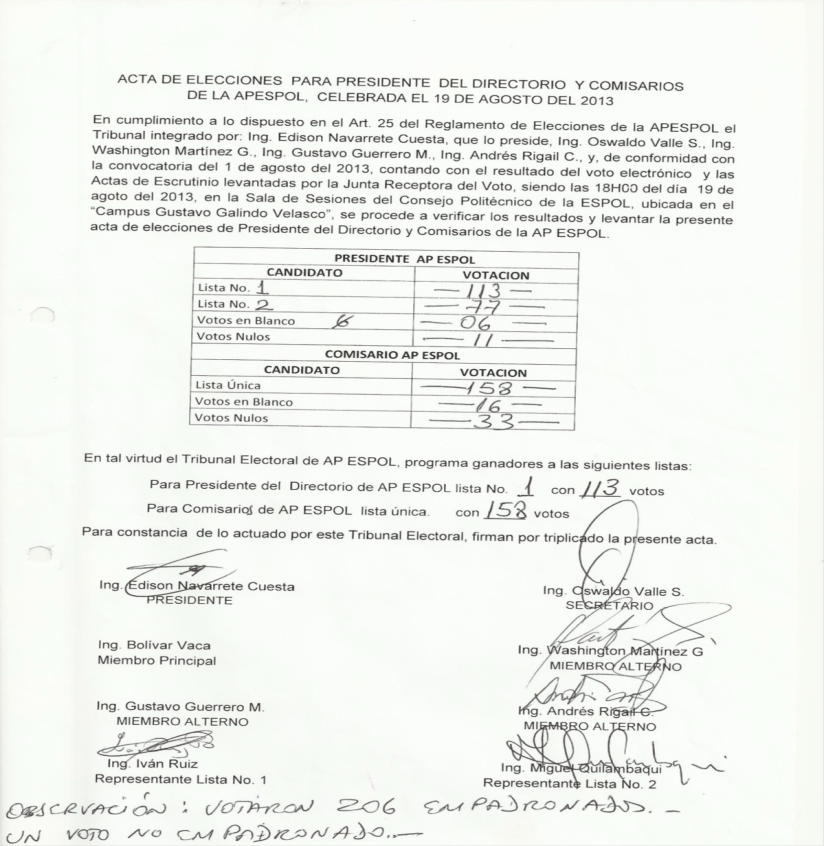 13-09-247.-	Atendiendo lo expresado por el Rector señor Ingeniero Sergio Flores Macías, quién manifiesta a los miembros del Consejo Politécnico que el Ministerio de Finanzas ha asignado los recursos para el pago de la Jubilación Complementaria a los profesores que se acogieron a dicho trámite a partir de la fecha de aprobación de la Ley Orgánica de Educación Superior (LOES), por lo que solicita la autorización para proceder al pago; y,  que para los profesores que se acogieron al derecho a Jubilación antes de la aprobación de la mencionada ley, se realizará la consulta al Procurador General del Estado a fin de actuar conforme dicho pronunciamiento. Por lo que el Consejo Politécnico atribuido legal, estatutaria y reglamentariamente resuelve: AUTORIZAR el pago de la Jubilación Complementaria a los profesores que se acogieron a dicho trámite a partir de la aprobación (oct/2010) de la Ley Orgánica de Educación Superior (LOES);  y  además  encargar  al  Rector  hacer la respectiva consulta a la Procuraduría General del Estado para el pago de dichos rubros a los profesores que se acogieron al derecho a la jubilación antes de la fecha de aprobación de la mencionada ley.13-09-248.-	Atendiendo lo expresado por el Rector señor Ingeniero Sergio Flores Macías, quién manifiesta a los miembros del Consejo Politécnico que otro concepto de pagos que están pendientes es el de la Transferencia Solidaria, derecho que tienen profesores y administrativos que estaban en fondos privados de jubilación  como es el caso de los del Fondo de Jubilación de ESPOL que se jubilaron hasta diciembre del 2008.Por lo que el Consejo Politécnico atribuido legal, estatutaria y reglamentariamente resuelve: AUTORIZAR el pago de la Transferencia Solidaria a todos los profesores y administrativos de ESPOL, derecho al que se acogen los ex servidores públicos o jubilados de las entidades del sector público que hasta el 31 de diciembre del 2008 venían percibiendo una pensión jubilar ya sea de los fondos privados de jubilación complementaria o de cesantía, bajo cualquier denominación que estos tuvieren, o directamente del presupuesto institucional, pasaran a percibir una transferencia mensual, directa, unilateral y vitalicia con fines de asistencia social y solidaria, en adelante trasferencia solidaria con cargo a su respectivo presupuesto institucional o al Presupuesto General del Estado de ser el caso, en los montos y limitaciones establecidas en el Decreto N° 172, mismo que se publicó en el Registro Oficial N° 90 del 17 de Diciembre del 2009.13-09-249.-	Se CONOCE y APRUEBA el ‘Informe de Participación’ presentado por la MSc. Marisol Villacrés Falconí, Coordinadora ABET, y la Dra. Liliana Alencastro López,  Docente de FSCH, en el evento de capacitación ‘Institute for the Development of Excellence in Assessment Leadership (IDEAL)’, realizado por ABET en Baltimore/EEUU del 06 al 09 de agosto del 2013, constante en oficio adjunto STAC-090 de agosto 12 de 2013, dirigido al Rector Ing. Sergio Flores Macías.13-09-250.-	Se CONOCE y APRUEBA el ‘Informe de Actividades’ presentado por la Ph.D. Cecilia Paredes Verduga, Vicerrectora Académica de ESPOL, en la visita al Museo de Ciencia UNESUM y a la ‘Conferencia Anual LACCEI 2013’ y a su Junta de Directores, realizada en la ciudad de México DF y  Cancún/México del 12 al 16 de agosto del 2013, constante en oficio VRA-237-A de agosto 23 de 2013, dirigido al Rector Ing. Sergio Flores Macías.13-09-251.-	Se CONOCE y APRUEBA el ‘Informe de Asistencia’ presentado por la PH.D. Virginia Lassio Morello, Directora de ESPAE en el ‘AACSB LATIN AMERICA AND CARIBBEAN ANNUAL CONFERENCE’, realizado en la ciudad de México/México del 26 al 28 de agosto del 2013, constante en oficio adjunto ESPAE-D-571-2013 de septiembre 02 de 2013, dirigido al Rector Ing. Sergio Flores Macías.13-09-252.-	Se CONOCE y APRUEBA el ‘Informe de Participación’ presentado por el Ing. Guido Caicedo Rossi, Profesor de ESPOL, en el programa ‘Business Model Canvas Workshop & Masterclass Bogotá, 2013’, realizado en Bogotá/Colombia del 02 al 03 de septiembre del 2013, constante en oficio adjunto s/n de septiembre 08 de 2013, dirigido al Rector Ing. Sergio Flores Macías.13-09-253.-	Se CONOCE y APRUEBA el ‘Informe de Participación’ presentado por la Ph.D. Virginia Lassio Morello, Directora de ESPAE y el M.Sc. Xavier Ordeñana Rodríguez, Profesor de ESPAE, como expositores en la ‘X CONFERENCIA LATIN AMERICAN CONFERENCIA FOR DEANS AND DIRECTORS’  y en las sesiones ‘4 y 5 Rethinking the MBA in Latin America’, realizadas en Río de Janeiro del 04 al 06 de septiembre del 2013, constantes en oficio adjunto ESPAE-D-577-2013 de septiembre 09 de 2013, dirigido al Rector Ing. Sergio Flores Macías.13-09-254.-	Se CONOCE y APRUEBA el ‘Informe de Actividades’ presentado por el Ing. Constantino Tobalina Dito, Gerente Financiero y el Ing. Jorge Faytong Durango, Gerente de FUNDESPOL, en el ‘IX Encuentro de Vicerrectores de Administración y Finanzas’ organizado por CINDA, realizado en Playa Bonita/Panamá del 11 al 13 de septiembre de 2013, que consta en su oficio s/n de septiembre 18 de 2013, dirigido al Rector Ing. Sergio Flores Macías.13-09-255.-	Se CONOCE y APRUEBA el ‘Informe de Asistencia y Presentación’ del artículo “An Interactive Floor for Shape-Based Interactions Using a Client-Server Architecture” presentado por el M.Sc. Gonzalo Luzardo Morocho, Profesor de la ESPOL en el ‘18 avo. Simposio de Procesamiento de Imágenes, Señales y Visión Artificial – STSIVA 2013’, organizado por la Universidad Antonio Nariño de Colombia-UAN, realizado en Bogotá/Colombia del 11 al 13 de septiembre del 2013, constante en el informe, dirigido al Rector Ing. Sergio Flores Macías.NOTA: Estas Resoluciones pueden ser consultadas en la dirección de Internet:www.dspace.espol.edu.ecCoeficiente País Italia: 1,50*500$750.00Ranking Universidad En el ranking THE se encuentra en la posición 301-350, y en el Shangai entre 201-300. $250.00Idioma El programa Doctoral es en Inglés $500.00TOTAL TOTAL $1500.00Coeficiente País Irlanda: 1,47*500$735.00Ranking Universidad Trinity College Dublin se encuentra en las siguientes posiciones: Shangai: 201-300Times HE: 110$500.00Idioma El programa Doctoral es en Inglés $500.00TOTAL TOTAL $1735.00Coeficiente País Suecia: 1.50*500$ 750.00Ranking Universidad Universidad Lund se encuentra en las siguientes posiciones: Shangai: 101-200Times HE: 82$500.00Idioma El programa Doctoral es en Inglés $500.00TOTAL TOTAL $1750.00